LA SCUOLA ___________________                    con sede a ____________________Via__________________________Tel.____________E-MAIL ___________________chiede di effettuare le seguenti sostituzioni:Si dichiara che gli alunni partecipanti alle gare hanno consegnato alla scuola il certificato medico per la pratica pratica sportiva non agonistica.DATA____________________________  IL DOCENTE ACCOMPAGNATORE                                 IL DIRIGENTE SCOLASTICO______________________________                           ________________________                                         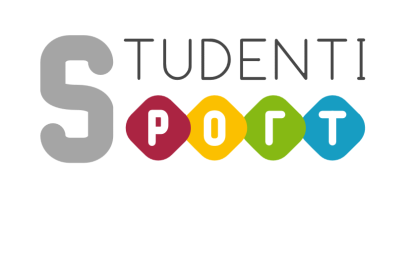 MODELLOSOSTITUZIONECATEGORIA ____________________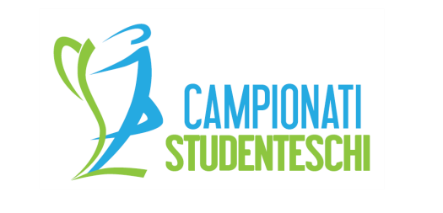 ATLETA SOSTITUITOATLETA CHE GAREGGERA’Data di NascitaCategoriadisciplina